Coupe puis colle la lettre e ou i pour compléter le mot.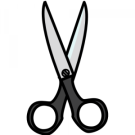 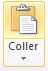 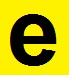 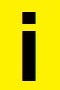 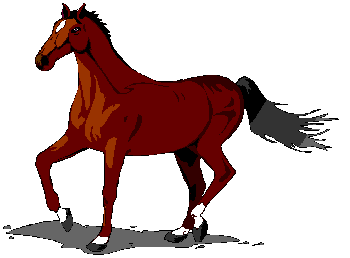 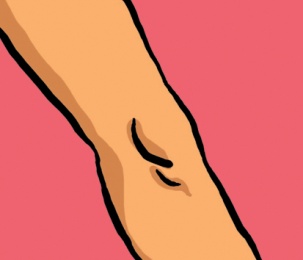 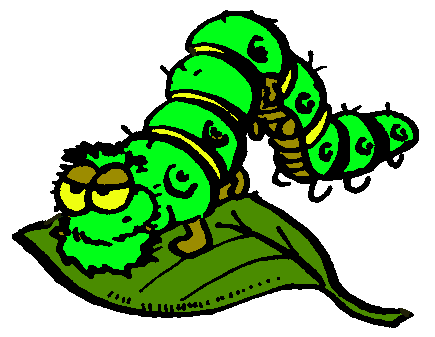 un ch..valun g..nouune ch..n..lle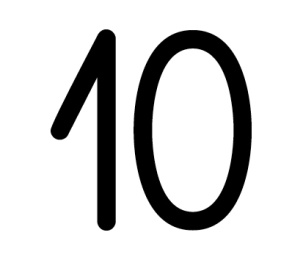 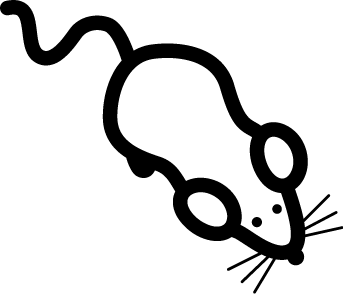 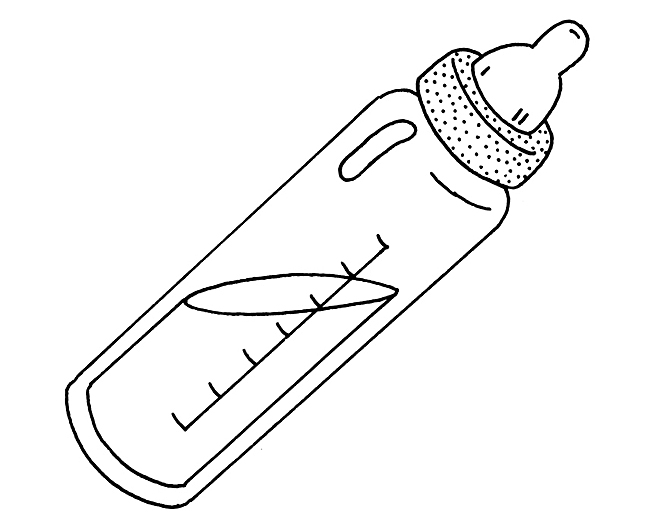 d..xune sour..sun b..b..ron